МКОУ Юргамышская СОШПлан-конспект по физической культуре«Ведение мяча в движении с изменением направления движения и высоты отскока мяча» (5класс)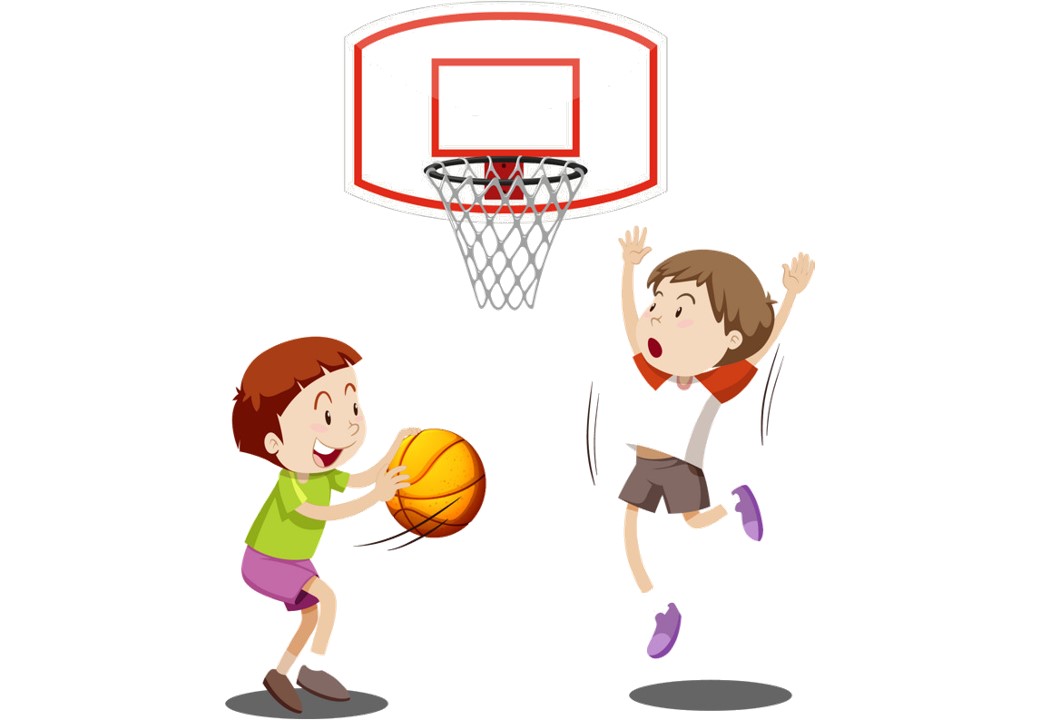 Урок подготовила и провелаСединкина С.Ф., учитель физической культуры МКОУ Юргамышская СОШпгт Юргамыш, 2021План-конспектРаздел: БаскетболТема: Ведение мяча в движении с изменением направления движения и высоты отскока мяча.Цель урока: Освоение основ техники ведения в баскетболе.Задачи:Закрепить технику ведения мяча без зрительного контроля в движении;Продолжить разучивание основ техники ведения мяча в движении с изменением направления движения и высоты отскока мяча;Развивать чувство мяча, координации движения и ловкость.Образовательные: 1. Обучение технике ведения мяча на месте и в движении с изменением скорости и направления.2. Повторение техники ловли и передач мяча от груди двумя руками. Воспитательные: 1. Воспитание дисциплинированности, коммуникативности, толерантности. 2. Воспитание потребности и умения сознательно применять различные упражнения в целях укрепления своего здоровья. 3. Воспитание чувства ответственности, самостоятельности.Оздоровительные: 1.Формирование мотивации к здоровому образу жизни. 2. Развитие ловкости, внимания, координации движений. Инвентарь: свисток, баскетбольные мячи, кегли.Тип урока: обучающий, практическое занятие. Метод проведения: индивидуальный, групповой, фронтальный, поточный, игровой. Место проведения: большой спортивный зал МКОУ Юргамышская СОШИнвентарь: баскетбольные мячи и очки по количествуву учащихся, макеты баскетболистов.№п/пСодержание урокаДози-ровкаОрганизационно-методические указания1234IПодготовительная частьПостроение, рапорт, приветствие, сообщение задач урока.9 мин.2 мин.До урока вместе с дежурным установить макеты, плакаты, приготовить мячи, очкии др. инвентарь. Обратить внимание на форму уч-ся. Напомнить о ПТБ на уроке.1Упражнения в движении.Разновидность ходьбы:на носках, пальцы рук в замок, руки верх;на пятках, руки за голову;на внутренней стороне стопы, пальцы рук в замок, выполнять вращательные движения;на внешней стороне стопы, пальцы рук в замок, выполнять волнообразные движения перед грудью.3 мин.В колонне по одному, дистанция 2 м. Обратить внимание на осанку. Руки за голову, локти отводить в сторону.2Равномерный бег1 мин.Темп спокойный. Ступню на пол ставить с пятки. Бег и все последующие упражнения выполнять с баскетбольными мячами.3Перемещение приставными шагами правым и левым боком по периметру баскетбольной площадки.30 сек.По лицевым линиям правым боком, по боковым – левым. Таз опустить, ступни не перекрещивать. Шаги быстрые, короткие.4Мяч держать над головой прямыми руками. Отведение прямых рук за голову на каждый шаг.30 сек.Голову держать прямо.5Мяч в руках перед грудью. Повороты туловища с отведением мяча в сторону вперёд выставленной ноги.30 сек.Передвигаться выпадами вперёд.6Ходьба с вращением мяча вокруг туловища на уровне пояса, перекладывая мяч из рук в руку.30 сек.Мяч вращать вокруг туловища поочерёдно в правую и левую сторону по 4 раза7Ходьба с перекладыванием мяча из руки в руку под впереди стоящей ногой на каждый шаг.30 сек.Туловище держать в наклонном положении, голову поднять, смотреть вперёд.8Держать «полный» мяч согнутыми руками перед грудью. Передвигаясь выпадами, посылать мяч в пол и после отскока ловить его на уровне колен прямыми в локтях руками.30 сек.Стараться ловить «полный» мяч. Следить за согласованностью движений рук и ног.IIОсновная частьЗакрепить технику ведения мяча без зрительного контроля в движении26 мин.Заострить внимание на правильное расположение кисти на мяче.Акцентировать внимание уч-ся на ведении мяча без зрительного контроля.1Упражнения для повторенияВедение мяча шагом и бегом по кругу, по боковым линиям волейбольной площадки вести мяч прямо, а по лицевым линиям вести мяч боком в низкой стойке баскетболиста.2 мин.Перед выполнением упражнения познакомить уч-ся с правилом «передвижения» и напомнить правило «ведения мяча». Пол зала мяч вести правой рукой и оставшиеся пол зала – левой. При ведение мяча в низкой стойке, высоту отскока мяча снижать за счёт сгибания ног. Ведение мяча можно осуществлять по диагонали баскетбольной площадки и «змейкой».2Выполнить предыдущее упражнение с акцентированием внимания уч-ся на ведении без зрительного контроля мяча.2 мин.Дежурный на уроке раздаёт уч-ся специальные очки. Необходимо напомнить уч-ся о ПТБ при ведении без зрительного контроля мяча.3Игра «Удержи мяч»4 мин.Уч-ся на одной из сторон площадки ведут мяч, стараясь свободной рукой выбить мяч у другого игрока. Игрок выбывает из игры если он допускает следующие ошибки:его мяч выбит;касается мяча или придерживает 2-мя руками;заступил за ограничительную линию.Победителями оказываются игроки, у которых мяч не выбили. Игроки, выбывшие из игры, выполняют упр. по указанию учителя.Продолжить разучивание основ техники ведения мяча в движении с изменением направления движения и высоты отскока мяча:1В колонне по одному, ведение мяча от боковой до боковой линии площадки вдоль спортивного зала («Змейкой»), правой и левой рукой с изменением направления ведения.3В левую сторону вести мяч левой рукой с поворотом в лево, а в правую с поворотом на право.2То же, но передвижение вдоль зала «Зигзагом».3Мяч вести без зрительного контроля.3После повторения ведения мяча по прямой и с изменением направления и скорости нужно приступить к ведению мяча с меняющейся высотой отскока. Оно применяется при прохождении вступающего в борьбу за мяч противника.Начинать обучение с разучивания перехода от среднего ведения к низкому в положении стоя на месте, при ходьбе. Задание следует давать на количество ударов, на зрительные ориентиры, после чего преодолевать сопротивление пассивного, а затем и активного защитника.3Для изучения можно использовать упражнения и построения, приведенные ранее.1Упражнения для разучивания:Стоя на месте подбросить мяч и в момент его отскакивания от пола накладывая кисть сверху, осуществлять ведение с низким отскоком от пола.1,5Подбрасывать мяч не более чем на 1 м. Ведение осуществлять поочередно правой и левой руками.2Стоя на месте выполнять два-три удара мячом с высоким и 2-3 удара с низким отскоком от пола.1,5Задание следует давать на количество ударов, на зрительные ориентиры.3То же, но в движении по периметру зала, «змейкой» и «зигзагом» с изменением направления движения.2Строго соблюдать дистанцию.4Игра «Баскетбольные салочки»4 мин.Разбить класс на 4 команды; Расположить их по 2 команды на каждой половине баскетбольной площадки. Игроки одной команды, передавая мяч друг другу в движении пытаются осалить игроков другой команды касанием мяча, не выпуская его из рук. Необходимо соблюдать правило передвижения с мячом. Игра ведётся на время. В конце игры подсчитывать кол-во осаленных игроков обеих команд.III1Заключительная частьБег в умеренном темпе.5 мин.30 секВ колонне по одному. Дежурный убирает мячи.2Ходьба.30 сек.Туловище держать прямо. чёткое движение руками.3Подведение итогов.4 мин.Построение в одну шеренгу.Отметить наиболее активных уч-ся на уроке. Обратить внимание на общие ошибки. Демонстрация броска в движении после ловли мяча (связь с последующей темой урока).Д/З. Имитировать бросок в движении; комплекс силовых упражнений.